UJI AKTIVITAS SEDIAAN SUSPENSI DARI EKSTRAK DAUN BINAHONG (Anredera cordifolia (Ten.) Steenis) TERHADAP PENURUNAN KADAR GULA DARAH PADA MENCIT JANTAN (Mus musculus) DENGAN INDUKSI ALOKSANSKRIPSIOLEHFAISAL AMIN TANJUNGNPM. 152114012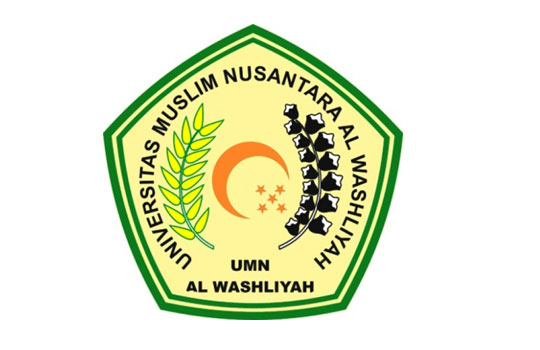 PROGRAM STUDI FARMASI FAKULTAS FARMASI UNIVERSITAS MUSLIM NUSANTARA AL-WASHLIYAHMEDAN 2019UJI AKTIVITAS SEDIAAN SUSPENSI DARI EKSTRAK DAUN BINAHONG (Anredera cordifolia (Ten.) Steenis) TERHADAP PENURUNAN KADAR GULA DARAH PADA MENCIT JANTAN (Mus musculus) DENGAN INDUKSI ALOKSANSKRIPSIDiajukan untuk memenuhi syarat-syarat memperoleh gelar Sarjana Farmasi pada Fakultas Farmasi Universitas Muslim Nusantara Al-washliyah MedanOLEH :FAISAL AMIN TANJUNGNPM. 152114012PROGRAM STUDI FARMASI FAKULTAS FARMASI UNIVERSITAS MUSLIM NUSANTARA AL-WASHLIYAHMEDAN 2019UJI AKTIVITAS SEDIAAN SUSPENSI DARI EKSTRAK DAUN BINAHONG (Anredera cordifolia (Ten.) Steenis) TERHADAP PENURUNAN KADAR GULA DARAH PADA MENCIT JANTAN (Mus musculus) DENGAN INDUKSI ALOKSANSKRIPSIOLEH :FAISAL AMIN TANJUNGNPM. 152114012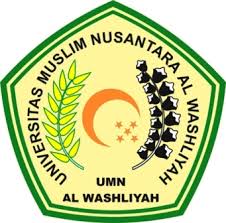 PROGRAM STUDI SARJANA FARMASIFAKULTAS FARMASIUNIVERSITAS MUSLIM NUSANTARA AL-WASHLIYAHMEDAN2019UJI AKTIVITAS SEDIAAN SUSPENSI DARI EKSTRAK DAUN BINAHONG (Anredera cordifolia (Ten.) Steenis) TERHADAP PENURUNAN KADAR GULA DARAH PADA MENCIT JANTAN (Mus musculus) DENGAN INDUKSI ALOKSANSKRIPSIDiajukan untuk memenuhi syarat-syarat memperoleh gelar Sarjana Farmasi pada Fakultas Farmasi Universitas Muslim Nusantara Al-washliyah MedanOLEH :FAISAL AMIN TANJUNGNPM. 152114012PROGRAM STUDI SARJANA FARMASIFAKULTAS FARMASIUNIVERSITAS MUSLIM NUSANTARA AL-WASHLIYAHMEDAN2019